УЧЕБНЫЙ  ПЛАН  ВНЕУРОЧНОЙ ДЕЯТЕЛЬНОСТИ    ОСНОВНОЙ ОБЩЕОБРАЗОВАТЕЛЬНОЙ ПРОГРАММЫ ОСНОВНОГО ОБЩЕГО ОБРАЗОВАНИЯ   НА   2013 - 2014 УЧЕБНЫЙ ГОД.Пояснительная запискак учебному плану основной общеобразовательной программы основного  общего   образования  для 5 классов, реализующих ФГОС ОООМКОУ «СОШ  № 2  г. Олонца»на 2013-2014 учебный год.Учебный план – основной документ, определяющий содержание начального общего образования, инновационную деятельность ОУ.          Учебный план составлен на основании следующих нормативных документов:-     Закон РФ «Об образовании»- Базисный  учебный план основного общего образования (Примерная основная образовательная программа образовательного учреждения. Основная  школа;- Федеральный государственный образовательный стандарт основного общего образования, утвержденный  приказом Министерства образования и науки  Российской Федерации от 17 декабря 2010 № 1897 "Об утверждении и введении в действие федерального государственного образовательного стандарта основного общего образования";- Приказ Министерства образования Республики Карелия «О разработке учебных планов общеобразовательных учреждений Республики Карелия на 2013 – 2014 учебный год» от 27.06.2013 № 4890 / 15 – 30 /МО.- Постановление Главного государственного санитарного врача РФ от 29.12.2010 № 189 «Об утверждении СанПиН 2.4.2.2821-10 "Санитарно-эпидемиологические требования к условиям и организации обучения в общеобразовательных учреждениях» ;      Учебный план разработан в соответствии с требования ФГОС, на основании 1 варианта Базисного учебного плана основного общего образования для образовательных учреждений, в которых обучение ведется на русском языке.  Продолжительность учебного года  в 5 классе – 35 учебных недель.Количество учебных занятий обучающихся соответствует пятидневной рабочей неделе. Максимально допустимая недельная нагрузка – 29 часов Продолжительность урока составляет  45 минут.Учебный план представлен обязательной частью,  частью, формируемой участниками образовательного процесса, включающей  внеурочную деятельность, осуществляемую во второй половине дня.    Обязательная часть  базисного учебного плана определяет состав  учебных предметов обязательных предметных областей и учебное время, отводимое на их изучение по годам обучения. Номенклатура учебных предметов обязательной части базисного учебного плана сохранена.  Все предметы изучаются  в полном объеме.        Часть базисного учебного плана, формируемая участниками образовательного процесса,  определяет содержание образования. обеспечивающего реализацию интересов и потребностей обучающихся и их родителей (законных представителей), возможностей образовательного учреждения. Время, отведенной на реализацию данной части учебного плана, распределено следующим образом: введение учебных курсов, обеспечивающих интеллектуальные и этнокультурные потребности обучающихся, и внеурочную деятельность.         Учебный курс «Моя Карелия» (0,5 часа в неделю) направлен на непрерывное изучение обучающимися  истории и культуры родного края, на достижение следующих личностных результатов: осознание своей этнической принадлежности, знание истории, культуры Карелии, воспитание любви к своей малой родине, ответственности и долга перед Родиной.  Изучение учебного курса «Моя Карелия» позволяет сохранить преемственность между начальной и основной школой, так как во 2-4 классе обучающиеся изучали курс «Край, в котором я живу».Учебный курс «Информатика» (0,5 часа в неделю) направлен на достижение следующих метапредметных результатов: формирование и развитие компетентности в области использования информационно-коммуникационных технологий, на  сохранение преемственности в изучении данного учебного предмета между начальной и основной школой (обучающиеся изучали информатику в3-4 классе как учебный модуль предмета «Технология (Труд)»)         Внеурочная деятельность в соответствии с требованиями ФГОС    организована по основным направлениям развития личности и предоставляет обучающимся возможность выбора широкого спектра занятий, направленных на их развитие.Содержание внеурочной деятельности реализуется через экскурсии, кружки, конкурсы, проектную деятельность  и др. формы деятельности, отличные от классно-урочной. Внеурочная деятельность не является аудиторной нагрузкой.        При отборе содержания  и видов деятельности детей учитывались  интересы и потребности самих детей, пожелания родителей (законных представителей), опыт внеурочной деятельности педагогов и материально-техническая база школы.     Педагоги школы реализуют общеинтеллектуальное и духовно – нравственное  направления внеурочной деятельности.На изучение карельского языка отведено по 1 часу в неделю в каждом классе. Данное занятие направлено на формирование следующих личностных результатов: осознание своей этнической принадлежности, знание карельского языка, уважение к истории, культуре,  языку  родного края.На интеллектуальное развитие по интересам направлены два занятия по выбору: «Занимательная математика», «Занимательный английский». Обучающиеся 5а, 5б класса имеют возможность выбрать одно занятие, на котором в занимательной, игровой форме происходит расширение знаний в области математики или английского языка, а также подготовка к предпрофильному обучению.В рамках духовно – нравственного направления реализуется Комплексная программа духовно- нравственного воспитания «Мы – дети России», включающая в себя следующие модули: здоровый образ жизни, патриотическое и нравственное  воспитание. Основные виды деятельности: экскурсии, праздники, практические занятия, походы, реализация малых проектов.      При организации внеурочной деятельности обучающихся использован не только опыт внеурочной деятельности педагогов и материально – техническая база школы, но и ресурс МОУ ДОД «Дом детского творчества», преподаватели которого ведут внеурочную деятельность по следующим направлениям: -спортивно – оздоровительное : «Здоровый образ жизни» (0,5 часа в неделю), «Туризм» (0,5 часа в неделю) – все обучающиеся 5а, 5б класса посещают данные занятия через неделю. Основные виды деятельности: практические занятия, походы, экскурсии.- общеинтеллектуальное –« Фотокружок» (1 час в неделю – по выбору)- общекультурное – «Журналистика» (1 час в неделю – по выбору)-социальное – «По родному краю» (1 час в неделю – по выбору).В результате реализации Комплексной программы духовно- нравственного воспитания и внеурочной деятельности, проводимой на базе МОУ ДОД «Дом детского творчества» в течение учебного года будет реализован проект «Великая Отечественная война на территории Олонецкого района». Недельная нагрузка внеурочной деятельности на одного обучающегося – 5 часов.Формы проведения промежуточной аттестации.Порядок и формы проведения промежуточной аттестации обучающихся 5 классов проводится в соответствие с «Положением о промежуточной аттестации обучающихся»В ходе осуществления промежуточной аттестации в школе выделяются:          годовая аттестация – оценка качества усвоения обучающимися всего объёма содержания учебного предмета за учебный год;         четвертная (полугодовая) аттестация – оценка качества усвоения обучающимися содержания какой-либо части (частей) темы (тем) конкретного учебного предмета по итогам учебного периода (четверть, полугодие) на основании текущей аттестации;         текущая аттестация  - оценка качества усвоения содержания компонентов какой - либо части (темы) конкретного учебного предмета в процессе его изучения обучающимися по результатам проверки (проверок).Формами контроля качества усвоения содержания учебных программ обучающихся являются:Формы письменной проверки: письменная проверка – это письменный ответ обучающегося на один или систему вопросов (заданий). К письменным ответам относятся: домашние, проверочные, тренировочные, диагностические, лабораторные, практические, контрольные, творческие работы; письменные отчёты  о наблюдениях; письменные ответы на вопросы теста; сочинения, изложения, диктанты, рефераты и другое. Формы устной проверки: устная проверка – это устный ответ обучающегося на один или систему вопросов в форме рассказа, беседы, собеседования и другое.Комбинированная проверка предполагает сочетание письменных и устных форм проверок.При проведении контроля качества освоения содержания учебных программ обучающихся могут использоваться информационно – коммуникационные технологии.Успеваемость всех обучающихся 5  классов ОУ подлежит текущему контролю.Порядок, формы, периодичность, количество обязательных мероприятий при проведении текущей аттестации обучающихся определяются учителем, преподающим данный предмет, и отражаются в календарно-тематических планах, рабочих  программах  по предмету. Четвертная (полугодовая) аттестацияОбучающиеся  5  классов оцениваются  по  всем учебным предметам (курсам, модулям)  учебного плана, на изучение которых отводится  35 и более часов в год, по итогам обучения   за четверть, за год; по учебным предметам учебного плана, на изучение которых отводится менее 35 часов в год, по итогам обучения за полугодие, год.По итогам учебного года обучающимся выставляется годовая отметка по всем учебным предметам учебного плана на основании отметок, выставленных  за четверть, полугодие, а также отметок, полученных на итоговом контроле, который проводится в апреле-мае.Итоговый контроль   в 5 классах может проводиться в следующих формах: письменная контрольная, комплексная, диагностическая  работа, устный зачет, защита реферата, учебного индивидуального или группового проекта и др.Педагогический совет ежегодно (как правило, в конце марта) определяет количество, перечень предметов, формы и сроки  итогового   контроля. Директор школы до 10 апреля утверждает данное решение приказом по школе.Обязательные предметы для итогового контроля:  – математика, русский язык. МУНИЦИПАЛЬНОЕ КАЗЕННОЕ ОБЩЕОБРАЗОВАТЕЛЬНОЕ УЧРЕЖДЕНИЕ
 "СРЕДНЯЯ ОБЩЕОБРАЗОВАТЕЛЬНАЯ ШКОЛА №2 г. ОЛОНЦА"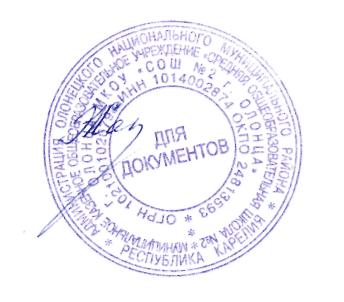 МУНИЦИПАЛЬНОЕ КАЗЕННОЕ ОБЩЕОБРАЗОВАТЕЛЬНОЕ УЧРЕЖДЕНИЕ
 "СРЕДНЯЯ ОБЩЕОБРАЗОВАТЕЛЬНАЯ ШКОЛА №2 г. ОЛОНЦА"МУНИЦИПАЛЬНОЕ КАЗЕННОЕ ОБЩЕОБРАЗОВАТЕЛЬНОЕ УЧРЕЖДЕНИЕ
 "СРЕДНЯЯ ОБЩЕОБРАЗОВАТЕЛЬНАЯ ШКОЛА №2 г. ОЛОНЦА"МУНИЦИПАЛЬНОЕ КАЗЕННОЕ ОБЩЕОБРАЗОВАТЕЛЬНОЕ УЧРЕЖДЕНИЕ
 "СРЕДНЯЯ ОБЩЕОБРАЗОВАТЕЛЬНАЯ ШКОЛА №2 г. ОЛОНЦА"Утверждаю :  Директор школы  Жатикова Н.Н. _________   сентябрь 2013г.Утверждаю :  Директор школы  Жатикова Н.Н. _________   сентябрь 2013г.УЧЕБНЫЙ ПЛАН ОСНОВНОЙ ОБЩЕОБРАЗОВАТЕЛЬНОЙ ПРОГРАММЫ ОСНОВНОГО ОБЩЕГО ОБРАЗОВАНИЯ   НА   2013 - 2014 УЧЕБНЫЙ ГОД. УЧЕБНЫЙ ПЛАН ОСНОВНОЙ ОБЩЕОБРАЗОВАТЕЛЬНОЙ ПРОГРАММЫ ОСНОВНОГО ОБЩЕГО ОБРАЗОВАНИЯ   НА   2013 - 2014 УЧЕБНЫЙ ГОД. УЧЕБНЫЙ ПЛАН ОСНОВНОЙ ОБЩЕОБРАЗОВАТЕЛЬНОЙ ПРОГРАММЫ ОСНОВНОГО ОБЩЕГО ОБРАЗОВАНИЯ   НА   2013 - 2014 УЧЕБНЫЙ ГОД. УЧЕБНЫЙ ПЛАН ОСНОВНОЙ ОБЩЕОБРАЗОВАТЕЛЬНОЙ ПРОГРАММЫ ОСНОВНОГО ОБЩЕГО ОБРАЗОВАНИЯ   НА   2013 - 2014 УЧЕБНЫЙ ГОД. УЧЕБНЫЙ ПЛАН ОСНОВНОЙ ОБЩЕОБРАЗОВАТЕЛЬНОЙ ПРОГРАММЫ ОСНОВНОГО ОБЩЕГО ОБРАЗОВАНИЯ   НА   2013 - 2014 УЧЕБНЫЙ ГОД. УЧЕБНЫЙ ПЛАН ОСНОВНОЙ ОБЩЕОБРАЗОВАТЕЛЬНОЙ ПРОГРАММЫ ОСНОВНОГО ОБЩЕГО ОБРАЗОВАНИЯ   НА   2013 - 2014 УЧЕБНЫЙ ГОД. УЧЕБНЫЙ ПЛАН ОСНОВНОЙ ОБЩЕОБРАЗОВАТЕЛЬНОЙ ПРОГРАММЫ ОСНОВНОГО ОБЩЕГО ОБРАЗОВАНИЯ   НА   2013 - 2014 УЧЕБНЫЙ ГОД. УЧЕБНЫЙ ПЛАН ОСНОВНОЙ ОБЩЕОБРАЗОВАТЕЛЬНОЙ ПРОГРАММЫ ОСНОВНОГО ОБЩЕГО ОБРАЗОВАНИЯ   НА   2013 - 2014 УЧЕБНЫЙ ГОД. предметные областиучебные предметы5а5бпредметные областиучебные предметыкол-во часов в неделюкол-во часов в неделюОбязательная частьФилологияРусский язык55ФилологияЛитература33ФилологияИностранный язык.    Английский язык.33Математика и информатикаМатематика55Общественно - научные предметыИстория22Общественно - научные предметыОбществознание11Общественно - научные предметыГеография11Естественно - научные предметыФизикаЕстественно - научные предметыХимияЕстественно - научные предметыБиология11ИскусствоМузыка11ИскусствоИзобразительное искусство11ТехнологияТехнология22Физическая культура и основы безопасности жизнедеятельностиОсновы безопасности жизнедеятельностиФизическая культура и основы безопасности жизнедеятельностиФизическая культура33ИТОГОИТОГО2828Часть, формируемая участниками образовательного процессаМоя Карелия0,50,5Часть, формируемая участниками образовательного процессаИнформатика0,50,5Максимально допустимая нагрузкаМаксимально допустимая нагрузка2929Внеурочная деятельность(кружки, секции, проектная деятельность и др.)Внеурочная деятельность(кружки, секции, проектная деятельность и др.)5а  5бобщеинтеллектуальное направлениекарельский язык11общеинтеллектуальное направлениеЗанимательная математика1общеинтеллектуальное направлениеЗанимательный английский1Духовно - нравственноеКомплексная программа  по духовно-нравственному воспитанию «Мы – дети России»11Итого к финансированиюИтого к финансированию3232Внеурочная деятельность(кружки, секции, проектная деятельность и др.) через ДДТВнеурочная деятельность(кружки, секции, проектная деятельность и др.) через ДДТСпортивно - оздоровительноеЗдоровый образ жизни0,50,5Спортивно - оздоровительноеТуризм 0,50,5общеинтеллектуальное Фотокружок 1ОбщекультурноеЖурналистика1СоциальноеПо родному краю1ИТОГОИТОГО32